Лекція 5. Економіка ФранціїМісце країни у світовій економіціОфіційна назва країни Французька Республіка. Розташована у Західній Європі, межує з вісьмома державами (Бельгією, Люксембургом, Німеччиною, Швейцарією, Італією, Монако, Іспанією та Андоррою), омивається Атлантичним океаном на заході, протоками Ла-Манш та Па-де-Кале на півночі і Середземним морем на півдні. Крім континентальної частини до її складу входить також острів Корсика. Країна володіє заморськими територіями в Америці, Африці та Океанії. Чисельність населення – 60,876 млн осіб, (4-те місце в Європі після Росії, Німеччини та Великобританії і 23-є у світі). Чисельність населення, враховуючи заморські території, 64,058 млн осіб.Площа країни становить 547 030 км2, з яких на суходіл припадає 545 630 км2 (3-є місце в Європі та 47-ме у світі). Площа разом із заморськими територіями 643 427 км2 (з яких суходіл 640 053 км2). Загальні відомості про країну наведено у табл. 2.28.Франція належить до найрозвинутіших постіндустріальних країн світу і є одним з лідерів світової та європейської економіки. У 2007 р. за розміром ВВП, розрахованим за обмінними курсами (2,56 трлн дол.), країна займала 6-те місце у світі, поступаючись США, Японії, Німеччині, Китаю та Великобританії, а за розміром ВВП, розрахованим за ПКС (2,047 трлн дол.), 8-ме місце у світовому рейтингу. За обсягом промислового виробництва (537,6 млрд дол.) Франція займає 
4-те місце в Європі після Німеччини, Великобританії та Італії. Частка країни у світовому ВВП (за ПКС) становила 3,12 %, а частка населення Франції (60,876 млн осіб, липень 2008 р.) становила лише 0,91 %. У 2007 р. за обсягом експорту (548 млрд дол.) Франція займала 5-те місце у світі та 2-ге в Європі (після Німеччини), а за обсягом імпорту (600,1 млрд дол.) також 5-те місце у світі та 3-тє у Європі (після Німеччини та Великобританії). Товарообіг зовнішньої торгівлі становив 1 148,1 млрд дол. За розміром ВВП (за ПКС) на душу населення у 2007 р. (33,2 тис. дол.) вона поступається США, Японії, Великобританії, Німеччині та деяким країнам Північної та Західної Європи, займаючи 35-те місце у світі з 227 країн та територій [37].Таблиця 2.28. Загальні відомості про країнуУ 2005 р. Франція займала 21-ше місце у світі за індексом сталого розвитку, а за відповідними складовими цього індексу посідала наведені нижче позиції [9]:– 30-те місце за індексом конкурентоспроможності;– 44-те місце за індексом економічної свободи;– 36-те місце за індексом екологічного виміру;– 25-те місце за індексом якості та безпеки життя;– 16-те місце за індексом людського розвитку;– 17-те місце за індексом суспільства, заснованого на знаннях.За даними МОП рівень продуктивності праці у Франці є одним з найвищих у світі (54 609 дол./рік – 5-те місце у світі та 35,08 дол./год – 3-є місце у світі) [61].Франція є засновником ООН, одним з ініціаторів і засновників ЄЕС, членом НАТО, МАГАТЕ та багатьох інших міжнародних організацій.Історико-економічні особливості розвиткуПід час розквіту Римської імперії територія сучасної Франції входила до її складу. Близько 490 р. н. е. король франків Хлодвіг на території сучасної Франції об’єднав германські племена в державу франків. Пізніше за часів Карла Великого почалося становлення феодальної Франції. Столітня війна з Англією (1337–1453 рр.) зміцнила єдність держави. Після релігійних воєн між католиками й гугенотами у ХVІ ст. королівська влада посилилась і невдовзі Франція перетворилася на першу державу Європи. Після революції у ХVІІІ ст. виникла імперія Наполеона І, який через загарбницькі війни підкорив майже всю Європу. Після поразки Наполеона і франко-прусської війни почався швидкий розвиток економіки. У цей час (кінець ХІХ – початок ХХ ст.) Франція створює другу за територією та чисельністю населення (понад 60 млн осіб на колоніальних територіях у 1914 р.) у світі колоніальну імперію, захопивши великі території Африки й Індокитаю. Після двох світових воєн у ХХ ст. відбулося зростання ролі Франції в Європі та світі. Разом з Німеччиною Францію вважають основою ЄС [12].Характерною рисою Франції є значна роль держави у її економічному житті. Після Другої світової війни наприкінці 40-х та напочатку 50-х років було здійснено широкомасштабну націоналізацію, в рамках якої під державний контроль перейшли вугільна промисловість, енергетика, металургія, хімія, значна частина машинобудування, транспортна галузь, зв’язок. Державна політика отримала назву «дерижизму», а її головна ціль полягала в індустріалізації країни. В подальшому економічне життя країни зазнавало суттєвих коливань залежно від політичних сил, що здійснювали керівництво країною й очолювали уряд. Так, у 60–70 роках прибічники лібералізму зменшили вплив держави на економіку. У 1982 р. прибічники націоналізації ухвалили закон про націоналізацію великих приватних банків та промислових груп. У 1986 р. ліберальний уряд зменшив податки та вивільнив ціни. Наприкінці ХХ та напочатку ХХІ ст. для підтримання конкурентоспроможності власної економіки на європейському та світовому ринку Франція змушена перелаштовувати її під вимоги ЄС, а більшість країн цього об’єднання останніми роками намагаються сповідувати різні форми лібералізму.Дані щодо чисельності населення, ВВП (за ПКС) та ВВП на особу (за ПКС) у Франції за період з 1970 по 2007 рр. наведено в табл. 2.29 [37; 74], а динаміку зростання цих показників щодо попереднього періоду зазначено на рис. 2.7.Чисельність населення Франції майже протягом усього зазначеного періоду (37 років, 1970–2007 рр.), за винятком останніх двох років (коли показник зростання населення був нульовим), зростала невеликими темпами (від 2 до 3,79 % за п’ять років). Найвищі темпи зростання були характерні для періодів 1970–1975 рр. (3,79 %) та 2000–2005 рр. (3,15 %). Зростання чисельності населення відбувається за рахунок іммігрантів з інших країн. Загальне зростання чисельності населення у країні за цей період становило 10,104 млн осіб (19,9 % до 1970 р.).Таблиця 2.29. Чисельність населення Франції, ВВП (за ПКС) та ВВП на душу населення (за ПКС) протягом 1970–2005 рр.Валовий внутрішній продукт протягом усього досліджуваного періоду збільшувався досить значними темпами, хоча слід зазначити, що починаючи з 1980 р. динаміка його зростання постійно сповільнюється. Протягом 1995–2000 рр. відбулося прискорення зростання ВВП на 6,48 % щодо попереднього періоду.Зміна ВВП на душу населення за весь період відповідає зміні загального показника ВВП, але поступається йому від 6,11 % (1970–1975 рр.) до нульового показника (2005–2007 рр.) в абсолютних одиницях.Ресурсний потенціалПриродно-ресурсний потенціал. Близько половини території Франції – це низовини. Іншу частину займають старі гірські масиви (Центральний Французький масив, Вогези, Ардени) та молоді гори (Альпи, Піренеї, Юра). Найвища точка Європи та 
Франції – г. Монблан (, Альпи). На території Франції протікають чотири великі ріки: Луара (), Рона (), Сена (), Гаронна ().Рис. 2.7. Динаміка чисельності населення, ВВП (за ПКС) та ВВП на душу населення 
(за ПКС) у Франції з 1970 по 2007 рр. щодо попереднього періодуФранція має великі запаси залізних руд та бокситів, в основному забезпечує себе урановою рудою, володіє незначними покладами мінерального палива (нафти, газу та вугілля). Через високі виробничі витрати та виснаження багатьох родовищ видобуток корисних копалин скорочують, а подекуди і зовсім згортають. Так, на початок ХХІ ст., видобуток вугілля фактично припинено.Більшість лісів є штучно насадженими, але незважаючи на це лісистість території становить 27 %, що є досить високим показником для європейської країни. На півночі країни переважають листяні ліси. В інших частинах країни – хвойні. Південне узбережжя представлене культурними насадженнями [2].Населення та трудові ресурси. Чисельність населення Франції становить 64 057,79 тис. осіб (на липень 2008 р.). Державною мовою є французька. У Бретані близько 1,25 млн осіб використовують бретонську мову (кельтська група мов), у Піренеях майже для 200 тис. басків рідною є баскська мова та для 250 тис. каталонців – каталонська мова, на острові Корсика 250 тис. осіб розмовляють корсиканською (діалект італійської).У Франції 2008 р. спостерігалася низька народжуваність (12,73 ‰), але смертність була ще нижчою (8,48 ‰), міграція – 1,48 ‰. Темпи зростання населення склали 0,574 % у 2008 р. Середня тривалість життя у Франції є однією з найвищих у світі (8-ме місце у світі та 3-є у Європі після Андорри та Сан-Марино) та продовжує поступово зростати, становлячи 80,87 року (для чоловіків – 77,68; для жінок – 84,23). Майже 16,3 % мешканців країни – особи старші 65 років. Показники, які характеризують тривалість життя, свідчать про те, що Франція має одні з найкращих умов для проживання людини. Жіноче населення кількісно переважає чоловіче [37].За даними ООН чисельність іноземних мігрантів у Франції становить 6 277 тис. осіб (5-те місце у світі) і продовжує досить швидко зростати [75].За релігійним складом переважають католики (за різними оцінками 83–88 %). Близько 2 % населення – протестанти, 1 % сповідують іудаїзм, мусульмани – 5–10 %.Щільність населення країни становить 117,1 осіб/км2. Міське населення становить понад 75 %. Найбільша щільність населення спостерігається навколо Парижу, на півночі країни (навколо Лілля), у Фландрії, долинах Сени, Рейну, Рони на середземноморському узбережжі. Найбільші міста та міські агломерації наведено в табл. 2.30 [71]. Значна частина населення країни живе у приміській зоні. Так, населення Парижу становить 2,166 млн осіб, а разом із населенням передмість за різними даними від 10 до 12 млн осіб.Таблиця 2.30. Найбільші міста та агломерації Франції [71]* Не входять до 500 найбільших у світі.** Включаючи Кортрейк (Бельгія).Кількість працездатного населення Франції у 2008 р. становила 27,81 млн осіб. Зокрема, у промисловості зайнято 24,4 %, у сільському господарстві – 4,1 %, у сфері послуг – 76,7 %. Безробіття – 8,3 %. Кількість населення, що проживає за межею бідності, становить 6,2 %.Освіта та науково-технічні ресурси. За рівнем підготовки систему освіти у Франції вважають однією з найкращих у світі. Нині вона не монополізована державою, але є певна перевага державних навчальних закладів над приватними в подальшому працевлаштуванні студенів. Рівень освітніх послуг як у столичних вишах, так і у провінційних майже однаковий.Кількість учнів та студентів перевищує 15 млн осіб, що становить 25 % населення країни. У французькій системі освіти зайнято половину державних службовців, витрати на освітню сферу становлять четверту частину державного бюджету країни.Поряд з безоплатними державними навчальними закладами є і приватні, підконтрольні приватним або релігійним організаціям. Навчання у школах є обов’язковим для всіх дітей віком від 6 до 16 років. Напочатку ХХІ ст. у Франції функціонувало 77 державних та 5 приватних університетів, у яких навчалося майже 2,1 млн студентів (12 % – іноземці). Найбільшим ВНЗ країни є один з найстаріших у світі (заснований у ХІІ ст.) Паризький університет, що охоплює 13 університетів (три університети було утворено на базі Сорбонни).Французькі ВНЗ належать до найкращих у світі. У 2006 р. за даними щорічного дослідження, що визначає 500 найкращих вишів планети, за кількісним представництвом Франція займала 7-ме місце (19 ВНЗ). До першої сотні найкращих вишів потрапили два ВНЗ, що входять у структуру Паризького університету. Вони займали, відповідно, 45-те місце (загальний бал 32,4), та 64-те місце (29,4). Також, до першої сотні найкращих ВНЗ світу потрапив університет Страсбургу – 96-те місце (24,2). Ранжування проводять з урахуванням поданих вище стандартних параметрів [79].Провідним науковим центром Франції є Національний центр наукових досліджень (Centre National de , CNRS), що підпорядкований Міністерству національної освіти. Головне завдання центру – це розвиток і координація наукових, і, в першу чергу, фундаментальних досліджень в країні. У структурі центру два інститути: Національний інститут астрономії та геофізики в Медоні та Національний інститут ядерної фізики та фізики елементарних часток у Парижі.Є ціла низка міжгалузевих наукових центрів:– у Бельвю (фізика високого тиску, фізика твердого тіла, радіаційна хімія, магнетизм, електроліз);– у Жил-сюр-Івет (біохімія, мікробіологія);– у Марселі (фізика, біохімія, нейрофізіологія);– у Фон-Роме-Одейо (сонячна енергія);– в Орлеані (хімія мінералів, фізика високих температур, молекулярна біофізика);– у Страсбурзі (біологія, ядерна фізика, спектроскопія);– у Вітрі-Тиє (фізична хімія, прикладна органічна хімія, металургійна хімія).Стратегічні напрями французької науки було закладено ще після Другої світової війни. Головні з них – це забезпечення національної незалежності у військовій та енергетичній сферах, а також у розвитку транспорту та космічних досліджень. Результатами наукових досліджень стали надзвуковий пасажирський літак «Concorde», літаки сімейства «Airbus», швидкісний залізничний транспорт, потужна авіакосмічна промисловість, атомна енергетика. На виробництво ракети-носія «Ariane» та літака «Airbus» Франція витратила в п’ять разів менше коштів, ніж США на виробництво аналогічної продукції, що свідчить про високий рівень французьких науковців. За останні десятиліття Франція власними зусиллями створила винищувач п’ятого покоління «Rafale». Виготовлення літака аналогічного класу власними силами на сьогодні можуть здійснити лише США та Росія.Частка бюджетних витрат на наукові дослідження у Франції не поступається аналогічним показникам США, Німеччини та Великобританії. У 2005 р. витрати на дослідження й розробки становили 2,2 % ВВП. Проблемою є низький рівень фінансування наукових досліджень приватним сектором. Теоретично головним стимулом промислових досліджень має бути їх комерціалізація, а пріоритетом держави має залишатись фундаментальна наука.Галузева структура господарстваЕкономіка Франції посідає 3-є місце серед країн Європи. Валовий внутрішній продукт за обмінним курсом 2007 р. склав 2,56 трлн дол. (6-те місце у світі та 3-є у Європі), за ПКС – 2,047 трлн дол. (8-ме у світі та 4-те у Європі), ВВП (за ПКС) на душу населення у 2007 р. – 33,2 тис. дол., що вище середнього показника по ЄС (32,3 тис. дол.). Францію з повною упевненістю можна назвати постіндустріальною країною. Частка сфери послуг у формуванні ВВП перевищує частку промислового сектору більше, ніж у 3,5 разу. Структура ВВП за галузями економіки така [37]:– промисловість – 21 %;– сільське господарство – 2,2 %;– сфера послуг – 76,7 %.Французька економіка використовує соціально-ринкову модель розвитку, що є певним компромісом між економічним зростанням і рівністю у суспільстві. У Франції Gini-індекс (34,72) нижчий, ніж у США (40,81), сусідів по ЄС (Німеччини – 38,22; Італії – 36,03; Великобританії – 35,97), але суттєво вищий, ніж у Японії (24,85) [9]. Роль держави в економіці завжди була досить високою. Це дало змогу Франції у другій половині ХХ ст. провести індустріалізацію країни, досягти провідних позицій в авіакосмічній сфері, багатьох напрямах машинобудування, атомній енергетиці, залізничному транспорті.Високий рівень оподаткування: 33,33 % з прибутку корпорацій на 1 січня 2007 р. (22-ге місце серед 91 країни) та 48,3 % на доходи громадян на кінець 2004 р. (5-те місце з 30 країн) призводить до переведення виробничих підрозділів за межі країни (Південно-Східна Азія, а також Центральна та Східна Європа) [60; 79]. Французька економіка поступається технологічним лідерам (США, Японії) у багатьох видах високотехнологічного виробництва. Натомість Франція є світовим лідером у розробці, будівництві та експлуатації атомних електростанцій, як учасник консорціуму «EADS» є одним із двох найбільших у світі виробників широкофюзеляжних літаків, аналогічний технологічний рівень залізничного транспорту має лише Японія.Французькі ТНК займають провідні позиції у світових рейтингах. До списку Global 500 американського журналу Fortune у 2008 р. входило 39 (3-є місце у світі після США та Японії) компаній (табл. 2.31), їх чисельність за останні чотири роки не змінилась на відміну від двох інших лідерів рейтингу (США та Японії), що з кожним роком зменшують свою присутність. Сумарний дохід французьких представників становив 2 110,283 млрд дол [78]. До списку Global 2000 американського журналу Forbes входило 67 французьких компаній. Їх сумарний дохід становив 2 033 млрд дол., а кількість зайнятих працівників склала 5,252 млн осіб [77].Таблиця 2.31. ТНК Франції зі списку Global 500 американського журналу Fortune, 2008 р.Закінчення табл. 2.31Промисловість. До найуспішніших галузей французької промисловості можна віднести транспортне машинобудування (автомобілебудування, виробництво швидкісних потягів, авіабудування), виробництво озброєння, електротехнічної та телекомунікаційної техніки, парфумерії та косметики, дорогого одягу та взуття. В енергетичній галузі Франція є європейським та світовим лідером у розвитку атомної енергетики.Паливно-енергетичний комплекс. У паливно-енергетичному балансі країни (2007 р.) половина припадає на нафту – 35,79 % та газ – 14,78 %. Найбільший вклад має атомна енергія – 39,08 %. Частка вугілля – 4,7 %, гідроенергії – 5,64 % (табл. 2.32).Таблиця 2.32. Структура та обсяги споживання первинної енергії Францією у 2007 р.* Млн т нафтового еквівалента.Споживання нафти у 2007 р. становило 91,3 млн т (3-є місце у Європі після Росії та Німеччини), скоротившись щодо попереднього року на 1,7 % та складаючи 2,3 % загальносвітового.Споживання природного газу 2007 р. 41,9 млрд м3 (5-те місце в Європі), зниження становило 5,0 % щодо попереднього року та 1,4 % загальносвітового споживання. Франція імпортує газ газопроводами (33,76 млрд м3) та у скрапленому вигляді (12,97 млрд м3).Видобуток вугілля 2007 р. склав 0,3 млн т (зниження на 40 % щодо попереднього року), що фактично свідчить про припинення видобутку вугілля в країні. Споживання вугілля склало 12 млн т (зниження на 0,5 % щодо попереднього року та 0,4 % від загальносвітового споживання).Виробництво електроенергії у 2007 р. досягло 566,5 млрд кВт·год (2,8 % загальносвітового виробництва). Основну частину (78 %) виробляють атомні електростанції. В країні розміщено понад 50 енергоблоків АЕС. Споживання електроенергії, виробленої АЕС, становило 440,4 млрд кВт·год (16 % загальносвітового та 2-ге місце у світі після США).Гідроелектростанції розміщені у гірських масивах та на ріках Рейн, Рона, Дюранс. Використання електроенергії, виробленої ГЕС, склало у 2007 р. 63,6 млрд кВт·год [91].У Бретані створено першу у світі припливну електростанцію на узбережжі Ла-Маншу.Металургія. У 2007 р. Франція посідала 13-те місце у світі та 5-те у Європі за виробництвом сталі (19,2 млн т). Після серії поглинань у металургійній промисловості переважну частину підприємств цієї галузі контролює найбільша металургійна компанія у світі «ArcelorMittal», штаб-квартира якої розміщена у Люксембурзі [59].Хімічна промисловість. Хімічна промисловість країни представлена широким асортиментом продукції, зокрема напівфабрикатами органічної та неорганічної хімії, готовими виробами.У галузі нафтохімії провідні позиції займає найбільша у Франції та п’ята у світі компанія «Total».Виробник автомобільних покришок компанія «Michelin» входить до трійки найбільших виробників такої продукції у світі поряд з японською «Bridgestone» та американською «Goodyear Tire & Rubber».Компанія «CECA chemicals» є одним зі світових виробників спеціальної хімії.Особливо слід відзначити виробництво парфумерної та косметичної продукції. У цій галузі французькі виробники є визнаними світовими лідерами. Найбільш відомою компанією галузі є «L’Oréal» зі штаб-квартирою у Кліши (передмістя Парижу).Машинобудування. Ця галузь економіки виробляє широкий спектр продукції. На світовому ринку найбільш відомі французьке автомобілебудування, авіаційна та космічна техніка, продукція військового призначення, електротехнічна продукція.Виробництво верстатів і КПО у Франції становило 907,4 млн дол. у 2005 р. (11-те місце у світі та 5-те у Європі). На верстати припадає 54 %, на КПО – 46 % вартості продукції. Зростання виробництва щодо 2004 р. склало 16 %, а споживання – 21 %. Споживання верстатів та КПО становило 1 423,2 млн дол. (9-те місце у світі та 3-є у Європі). Споживання на душу населення досягло показника 23,55 дол., що є вище середньосвітового показника (13,88 дол./особу). За цим показником Франція поступається не лише визнаним європейським лідерам (Швейцарії, Німеччині, Італії), а й навіть деяким країнам Східної Європи (Чехії – 46,94 дол./особу та Хорватії – 25,26 дол./особу). За експортом такої продукції (581,7 млн дол.) Франція займає 12-те місце у світі та 7-ме у Європі, а за імпортом (1 097,5 млн дол.) – 7-ме місце у світі та 3-є у Європі. Частка експорту у виробництві – 64 %, імпорту у споживанні – 77 %. Країна має негативне сальдо у торгівлі верстатами і КПО у розмірі 515,8 млн дол. (шосте місце у світі та перше у Європі. Основні споживачі верстатів – автомобілебудування і авіакосмічна галузь [45].Виробництво автомобілів є одним з головних напрямів французького машинобудування. За обсягами виробництва (рис. 2.8), країна займає 2-ге місце у Європі та 6-те у світі (після Японії, США, Китаю, Німеччини та Південної Кореї) [58].Аналізуючи тенденції змін у обсягах виробництва починаючи з 2000 р. можна зазначити зростання у 2001 р., яке перейшло в стабільність протягом 2001–2004 рр., а за три роки (2005–2007 рр.) спостерігалось поступове скорочення виробництва автомобілів. Головною причиною зниження обсягів виробництва є перенесення виробничих потужностей до інших країн, а на європейському ринку – до Центральної та Східної Європи.Провідні позиції в автомобілебудуванні займають вітчизняні компанії «PSA Peugeot Citroen» (штаб-квартира у Парижі), «Renault» (передмістя Парижу). Серед найбільших іноземних виробників можна зазначити японську компанію «Toyota», що у місті Валенсьєн збирає модель «Yaris».Рис. 2.8. Виробництво автомобілів у Франції, 2000–2007 рр.Французька компанія «Valeo» є відомим виробником автомобільних компонентів, що постачають на конвеєри багатьох європейських автовиробників для первинного складання. Обсяги діяльності у 2007 р. становили 9,56 млрд євро, чистий прибуток – 88 млн євро, а кількість зайнятих – 71,1 тис. осіб.Серед інших напрямів машинобудування провідні позиції на світовому ринку займає французька авіакосмічна галузь, а технологічних рівень у виробництві швидкісних залізничних потягів не має собі рівних серед європейських країн.Авіаційно-космічна промисловість за обсягами виробництва серед галузей машинобудування поступається лише автомобілебудуванню. Уряд країни та французький концерн «Lagardere» володіють 27,53 % акцій «EADS» [92].Французька авіакосмічна компанія «Dassault Aviation» є відомим виробником військових літаків (винищувач п’ятого покоління «Rafale») та регіональних літаків бізнес-класу («Falcon»).Маловідома компанія «Snecma» є одним зі світових лідерів у розробці та виробництві авіаційних двигунів. ЇЇ продукцією комплектують як військову техніку, так і  цивільні літаки. Компанія постачає двигуни основним конкурентам на ринку широкофюзеляжних літаків: європейській «Airbus S.A.S.» та американській «Boeing». На сьогодні компанія «Snecma» входить до міжнародного холдингу виробників високотехнологічної продукції «SAFRAN» разом з компанією «SAGEM».Основний центр виробництва літаків «Airbus» розміщено у Тулузі. Інші центри авіабудування розташовані у Парижі, Бордо, Бурже, Маріньяні.Важливим напрямом французького машинобудування є електротехнічна та електронна промисловість. Компанія «Electricite de France» є найбільшою електротехнічною компанією країни. Головний напрям її роботи – це експлуатація атомних електростанцій. У сфері енергетики має декілька десятків дочірніх та асоційованих компаній у різних країнах, переважно європейських. За іншими напрямами співпрацює з японською компанією «Toyota» у галузі розробки акумуляторів та зарядних пристроїв для автомобілів, проводить роботи із розгортання відповідної інфраструктури електрозаправних станцій на території Європи.Багатопрофільна компанія «Alstom» виробляє генерувальне та розподільне обладнання для енергетики, залізничну техніку та трамваї («TGV», «Eurostar», «Citadis»), має суднобудівний підрозділ з виготовлення круїзних кораблів.«Schneider Electric» є одним зі світових лідерів у галузі виробництва електротехнічного обладнання та засобів комунікації.Франко-германська компанія «AREVA NP» є дочірньою компанією французької «AREVE» (66 % акцій) та німецької «Siemens» (34 % акцій). Основний напрям діяльності – виробництво обладнання для атомних електростанцій. Компанія виконує весь спектр робіт від розробки та виробництва як дослідних, так і промислових реакторів, виробництва палива, систем управління та контролю до безпосереднього проектування АЕС та їх модернізації.У сфері мікроелектроніки працює найбільша у Європі компанія «STMicroelectronics». І хоча її штаб-квартира у Женеві, більшість дослідних та виробничих підрозділів розміщено у Франції та Італії. Продукцією компанії є напівпровідникові та мікроелектронні компоненти, аналогові інтегральні мікросхеми, транзистори тощо. За обсягами продажів у своїй галузі займає 5-те місце у світі (поступаючись «Intel», «Samsung», «Texas Instruments» та «Toshiba»). Річний обсяг продажу (2007 р.) перевищив 10 млрд дол.Легка промисловість. Значну частину продукції галузі, в першу чергу предмети широкого вжитку, імпортують з країн із дешевою робочою силою, але поряд з цим, Франція залишається найбільшим виробником дорогого одягу та взуття у світі.Однією з найбільших є компанія «LVMH Moët Hennessy – Louis Vuitton S.A.» – відомий виробник предметів розкоші під торговими марками «Louis Vuitton», «Givenchy», «Kenzo», «Chaumet», «Moët & Chandon», «Hennessy», «TAG Heuer». Компанію засновано 1987 р. зі штаб-квартирою у Парижі. Дохід у 2007 р. склав 7,421 млрд євро, кількість працівників близько 60 тис. осіб.Не менш відомими є компанії: «Chanel» – виробник предметів розкоші та один з найвідоміших будинків моди у світі; «Cartier» (обсяги діяльності – 1,089 млрд дол.) – виробник годинників та ювелірних прикрас.Компанія «Lacoste» виробляє більш доступну для споживачів продукцію: одяг, взуття, парфумерію, оптику, тенісні черевики, годинники, шкіряні вироби.Харчова промисловість. Країна є одним з найбільших виробників продуктів харчування у Європі. Серед найвідоміших товарів французькі вина, кон’яки та шампанське.Серед найбільших виробників алкогольних напоїв можна зазначити: «Pernod Ricard» (оборот у 2005 р. склав 6,328 млрд дол., чистий прибуток – 777 млн дол., кількість працюючих – 12,3 тис. осіб) та «Rémy Cointreau» (оборот у 2006 р. склав 798,3 млн євро, операційний прибуток 77,8 млн євро, кількість працюючих – 1,4 тис. осіб).Компанія «Rémy Cointreau» володіє такими марками: коньяк «Rémy Martin», ром «Mount Gay», бренді «Metaxa», шампанське «Piper-Heidsiek», «Charles Heidsiek» і «F. Bonnet», лікери «Cointreau» та «Passoa».Незважаючи на таку широку відомість французьких виробників алкогольних напоїв, найбільшим підприємством у харчовій галузі за доходами є компанія «Groupe Danone», що спеціалізується на виробництві молочних продуктів та інших продуктів харчування.Сільське господарство. Франція є одним з найбільших у світі та найбільшим у Європі виробників сільськогосподарської продукції. Близько четвертої частини продукції галузі, виробленої у ЄС, припадає на Францію. Країна повністю забезпечує себе основними продуктами харчування. Франція є найбільшим виробником у Європі зернових, яловичини, вершкового масла та сиру. За експортом аграрної продукції країна займає 2-ге місце у світі після США. Площа сільськогосподарських угідь складає 34 % території країни. На орні землі припадає понад 30 млн га. У сільському господарстві зайнято близько 4 % працездатного населення та виробляється 2,2 % ВВП країни.Кількість господарств, зайнятих у виробництві аграрної продукції, поступово скорочується і в 2004 р. становило близько 730 тис. од. Провідне місце у виробництві посідають середні та великі господарства площею 20–.У тваринництві основними напрямами є вирощування великої рогатої худоби (поголів’я на 2004 р. становило 21,6 млн голів), свинарство (13,5 млн голів) та у районі Піренеїв вівчарство (10,3 млн голів).У рослинництві провідне місце належить вирощуванню зернових культур (55 млн т у 2005 р.): пшениця – 30 млн т, ячмінь – 7,6 млн т, кукурудза – 13 млн т. Окрім зернових вирощують цукровий буряк (4,6 млн т), соняшник, сою, різноманітні овочі та фрукти. За вирощуванням винограду та виробництвом вин ( у 2005 р.) Франція посідає 1-ше місце у світі.За виловом риби країна займає 4-те місце серед країн Західної Європи (860 тис. т у 2005 р.).Сфера послуг. Торгівля та фінансова система. Сфера торгівлі у Франції за останні 10–15 років зазнала певної трансформації. Головним фактором цього стало збільшення обсягів торгівлі продовольчими та споживчими товарами через великі торговельні центри. Так, якщо у 1995 р. через них реалізовували 20 % товарів, то у 2005 р. уже 53 %. До найбільших французьких торговельних мереж належать: «Carrefour», «Groupe Auchan», «Fonciere Euris», «PPR». Перша із зазначених торговельних мереж входить до п’ятірки найбільших торговельних мереж світу, з кількістю працюючих понад 490 тис. осіб.Фінансово-кредитний сектор представлений асоціацією французьких банків, ощадних та ощадно-депозитних кас, фінансових та страхових компаній, а також інших установ. До найбільших та найвідоміших французьких банків належать: «BNP Paribas», «Credit Agricole», «Societe Generale», «Groupe Caisse d’Epargne», «Credit Industriel & Commercial». Перші три із зазначених вище банків за показниками активів, капіталу та капіталізації входять до 25 найбільших банківських установ світу. До найбільших страхових компаній належать: «AXA», «CNP Assurances», «Groupama», перша з яких входить до трійки найбільших страховиків світу.Головним фінансовим центром Франції є Париж, що входить до трійки найбільших фінансових центів Європи поряд з Лондоном та Франкфуртом-на-Майні.Телекомунікації та інформаційні технології. Найбільшою телекомунікаційною компанією у Франції є «France Telekom», що серед представників галузі посідає 6-те місце у світі та 3-тє у Європі. Мобільний оператор «Orange», що є підрозділом «France Telekom», відомий у багатьох країнах світу. Кількість абонентів стаціонарних телефонів 2006 р. становила 33,897 млн, а мобільних – 51,662 млн. За проникненням мобільного зв’язку країна поступається Німеччині, Великобританії та Італії.За кількістю Інтернет-користувачів на середину 2007 р. Франція займала 3-є місце серед країн Європи (30 925 953 осіб, рівень проникнення 57,5 %, темпи зростання ринку до 2006 р. – 287,4 %). За рівнем розвитку ІТ-інфраструктури (122 країни, 67 параметрів) Франція займала 23-є місце (4,99 балу).Розвиток сучасної економіки тісно пов’язаний з упровадженням інноваційних технологій. За дослідженням, проведеним 2007 р. паризькою школою INSEAD та Інтернет-порталом World Business (107 країн), Франція з показником 4,32 балу зайняла 5-те місце у світі (лідер США – 5,8 балу) за інноваційним індексом. За ним оцінювали організаційні та оперативні зміни економічних систем, здатність розвивати нові технології, збільшувати кадровий потенціал [79].Французька компанія «Alcatel-Lucent» здійснює свою діяльність у галузі телекомунікаційного та ком’ютерного обладнання та програмного забезпечення. Компанія володіє юридичними правами на формат аудіо даних mp3.«Thales Group», що є дочірньою «Thomson-CSF», виготовляє інформаційні системи для авіакосмічного, військового та морського використання.Компанія «Dassault Systèmes» відома, як одна з провідних у галузі програмного забезпечення.Транспорт. Франція має одну з найкращих у світі транспортних мереж. Протяжність залізничних колій становить , з яких  мають стандартну для Західної Європи ширину колії (). Електрифіковано  (половина) залізничних колій. Експлуатацією залізниць займається Національна компанія французьких залізних доріг «SNCF». Окрім використання звичайних залізничних потягів, компанія екстлуатує швидкісний потяг «TGV» та обслуговує залізницю «Eurostar», що поєднує Париж та Брюссель з Лондоном завдяки Євротунелю під Ла-Маншем. Наявна залізнична мережа дає змогу потягам розвивати швидкість понад .Загальна довжина автомобільних шляхів міжрегіонального сполучення 950,985 тис. км (включаючи 10,49 тис. км високошвидкісних автобанів).Протяжність внутрішніх водних шляхів складає 8,5 тис. км, але складністю їх експлуатації є роз’єднаність судноплавних річок.Морський торговельний флот Франції нараховує 141 судно загальним тоннажем 7,534 млн бр.-реєстр. т. Значна кількість кораблів ходять під прапором інших держав, що характерно для багатьох розвинутих країн світу. Найбільші морські порти у містах Марсель (вантажообіг 100,1 млн т) та Гавр (73,9) [28].Найбільший аеропорт Франції у Парижі «Charles de Gaulle». За кількістю пасажирів, що скористались його послугами 2006 р. (56 849 567 особи), займав 2-ге місце у Європі та 7-ме у світі. Найбільшим національним перевізником у Франції є компанія «Air France» (володіє 373 літаками). У 2004 році після об’єднання з нідерландською «KLM» має назву «Air France-KLM». Французькій стороні належить 54,4 % акцій об’єднаної компанії.Протяжність газопроводів становить , нафтопроводів – , інших продуктопроводів – .Туризм. Франція за кількістю іноземних туристів, що відвідують країну протягом року, займає 1-ше місце у світі (79,1 млн осіб у 2006 р.). У туристичній галузі зайнято 1,323 млн осіб, або 5 % працездатного населення. За кількістю коштів, отриманих від іноземного туризму (42,9 млрд дол.), країна посідає третє місце у світі після США та Іспанії. Серед десяти найвідвідуваніших місць світу два розташовані у Франції. Це Notre-Dame de Paris (12 млн відвідувачів протягом року) та Disneyland Paris (10,6 млн) [62].Зовнішньоекономічна діяльністьВартість експорту Франції 2007 р. становила 548 млрд дол., імпорту – 600,1 млрд дол. та товарообігу зовнішньої торгівлі 
(табл. 2.33) – 1 148,1 млрд дол. (за кожним з показників 5-те місце у світі). Негативне сальдо зовнішньої торгівлі від початку ХХІ ст. вперше з’явилося 2004 р. і наразі має тенденцію до зростання (у 2007 р. становило 52,1 млрд дол.).Головними торговельними партнерами Франції як у експорті, так і в імпорті є країни ЄС. Частка окремих країн у експорті становить: Німеччини – 15,6 %, Іспанії – 9,6 %, Італії – 8,9 %, Великобританії – 8,3 %, Бельгії – 7,3 %, США – 6,6 %, Нідерландів – 4 %; у імпорті: Німеччини – 18,9 %, Бельгії – 11,1 %, Італії – 8,4 %, 
Іспанії – 7 %, Нідерландів – 6,8 %, Великобританії – 6,6 %, США – 4,6 % [37].Таблиця 2.33. Показники зовнішньоекономічної діяльності Франції 
у 2003–2007 рр., млрд дол.Головними статтями експорту є комплектуючі товари (31,8 %), інвестиційні товари (23,6 %), товари широкого вжитку (15,2 %), автомобілі та транспортне обладнання (12,9 %), продукти харчування (11,8 %). У імпорті переважають комплектуючі товари (30,7 %), інвестиційні товари (20,0 %), товари широкого вжитку (15,6 %), енергоресурси (13,7 %), автомобілі та транспортне обладнання (11,2 %) [35].Обсяг прямих іноземних інвестицій на 2007 р. в економіку Франції становив 1,211 трлн дол., а французьких інвестицій за кордон – 1,71 трлн дол.Економічні взаємовідносини з УкраїноюФранція не є найбільшим торговельним партнером України. Обсяги торгівлі між Україною та Францією менші, ніж аналогічні показники у відносинах з Німеччиною чи Великобританією. Товарообіг між державами 2007 р. склав 2 290,4 млн дол. У тому числі експорт України становив 568,6 млн дол., а імпорт 1 484,4 млн дол. Сальдо зовнішньої торгівлі протягом усього ХХІ ст. було негативним з боку України й 2007 р. становило –915,8 млн дол. (табл. 2.34) [42].Таблиця 2.34. Двостороння торгівля між Україною та Францією, 
2001–2007 рр., млн дол.Від початку ХХІ ст. обсяги торгівлі між Україною та Францією зросли у 4,65 разу, а негативне сальдо з боку України зросло у 4,85 разу, тобто фактично пропорційно обсягам зовнішньоторговельних операцій між країнами. Але в абсолютних показниках негативне сальдо з боку України наближається до 1 млрд дол.У 2007 р. український експорт до Франції зріс на 35,22 % порівняно з 2006 р. У свою чергу, показники імпорту зросли на 41,24 %. Отже, зростання імпорту перевищує зростання експорту як у абсолютних, так і у відносних показниках. В українському експорті переважає металургійна та хімічна продукція, а в країнах ЄС є визначені квоти на імпорт металургійної продукції. Ринок сільськогосподарської продукції в ЄС також сильно зарегульований, тож пробитись з відповідною продукцією на французький ринок надзвичайно тяжко, враховуючи, що Франція і сама є одним з найбільших у світі та найбільшим у Європі виробником сільськогосподарської продукції.Розглядаючи окремо торгівлю товарами й торгівлю послугами, можна зазначити, що Україна має негативне сальдо у торгівлі товарами, а у торгівлі послугами мала позитивне сальдо, окрім показника 2007 р.Станом на 1 січня 2008 р. обсяг прямих інвестицій з Франції до України становив 1 046,2 млн дол. (5-те місце після Кіпру, Німеччини, Австрії та Великобританії), що складало 4,6 % суми прямих інвестицій з країн ЄС (22 944,5 млн дол.) та 3,55 % загальної суми прямих закордонних інвестицій (29 489,4 млн дол.) в українську економіку.Сума українських прямих інвестицій в економіку Франції становила 200 тис. дол., що менше 1 % загальної суми коштів інвестованих Україною за кордон.Principaux partenaires de la France à l'exportation en 2010 (en milliards d'euros) 61 :Офіційна назваФранцузька РеспублікаТериторія547,03 тис. км2Населення (липень 2008 р.)60,876 млн осібДержавний устрійПрезидентсько-парламентська республікаТериторіальний поділ22 провінції (регіони) та 96 департаментівСтолицяПариж (2 166 200 осіб, 2005 р.)ВВП (за обмінним курсом, 2007 р.)2,56 трлн дол.ВВП (за ПКС, 2007 р.)2,047 трлн дол.ВВП на душу населення (за ПКС, 2007 р.)33,2 тис. дол.Експорт (2007 р.)548 млрд дол.Імпорт (2007 р.)600,1 млрд дол.Зовнішньоторговельне сальдо (2007 р.)–52,1 млрд дол.Бюджет (2007): доходи1,288 трлн дол.                           витрати1,358 трлн дол.ПоказникиРокиРокиРокиРокиРокиРокиРокиРокиРокиПоказники197019751980198519901995200020052007Чисельність населення, тис. осіб507725269953880552845670957844590136087360876ВВП (за ПКС), млрд дол. 194,8318,6531,1757,21038,41245,61574,81897,82047ВВП на душу населення (за ПКС) тис. дол.3,846,049,8613,7018,3121,5326,6831,1833,62МістоНаселення міста, тис. осіб 
(1 липня 2005 р.) Місце агломерації серед 500 найбільших у світіНаселення агломерації, млн осіб (31 грудня 2005 р.)1. Париж2 166,226102. Марсель826,73091,483. Ліон467,43181,434. Тулуза437,1**5. Ніцца346,9**6. Нант281,8**7. Страсбург272,5**8. Монпельє248,0**9. Бордо229,5**10. Лілль224,93361,37**11. Ренн210,5**12. Реймс184,8**13. Гавр183,6**КомпаніяМісце у рейтингу Global 500Сфера діяльностіДохід, млрд дол.Прибуток, млрд дол.123451. Total8Нафтогазова187,2818,0422. AXA15Страхування162,7627,7553. BNP Paribas21Банківська справа140,72710,7064. Credit Agricole23Банківська справа138,1558,1725. Carrefour33Торгівля115,5853,1476. Societe Generale43Банківська справа103,4431,2967. Peugeot66Автомобілебудування82,9651,2118. Electricite de France68Енергопостачання81,6297,6909. France Telecom 84Телекомунікації72,4888,6231234510. Suez97Енергопостачання64,9835,37011. Saint-Gobain110Будівельні матеріали59,4332,03512. CNP Assurances112Страхування59,0711,67213. Renault119Автомобілебудування55,6843,65314. Groupe Caisse d'Epargne124Банківська справа53,9921,87115. Groupe Auchan139Торгівля50,4651,31716. Veolia Environnement153Енергопостачання44,751,27017. Vinci169Проектування та 
будівництво41,9692,00018. Bouygues172Проектування та 
будівництво40,7211,88319. Sanofi-Aventis178Фармацевтика39,9777,20420. Gaz de France193Енергопостачання37,5413,38421. Fonciere Euris 205Торгівля36,1150,22622. Air France-KLM Group222Авіакомпанія34,131,05823. SNCF233Залізничний транспорт32,4271,42624. La Poste239Пошта та перевезення31,9471,29125. Vivendi 264Телекомунікації29,6433,59326. PPR284Торгівля28,1071,26227. Groupama314Страхування25,8111,28428. Alcatel-Lucent325Комунікаційне обладнання24,645–4,81529. Lafarge333Будівельні матеріали24,1092,61330. Alstom338Промислове обладнання23,9271,20631. Schneider Electric 342Електроніка та 
електроапаратура23,6912,16732. Christian Dior346Багатопрофільна23,6041,20433. L'Oréal355Парфюмерія23,3553,63534. Michelin362Автомобілебудування 
(покришки)23,0871,05935. Credit Industriel & Commercial421Банківська справа20,1931,55936. Groupe Danone423Продукти харчування20,1285,72137. Sodexo473Мережа харчування17,6730,45838. Eiffage488Проектування та 
будівництво17,2411,36939. Thales Group498Аерокосмічна та оборонна16,831,215Одиниці виміруНафтаПриродний газВугілляАтомна енергіяГідро-енергіяУсьогоЗміна щодо
2006 р.Млн т н. е.*91,337,71299,714,4255,1–5,5%35,7914,784,739,085,64100–2,11ПоказникиРокиРокиРокиРокиРокиПоказники20032004200520062007Оборот зовнішньої торгівлі686,4838,7916,71 019,11 148,1Експорт346,5419443,4490548Імпорт339,9419,7473,3529,1600,1Сальдо зовнішньої торгівлі6,6–0,7–29,9–39,1–52,1ПоказникиРокиРокиРокиРокиРокиРокиРокиПоказники2001200220032004200520062007Оборот зовнішньої торгівлі492,7553,8783,8986,11220,11601,92290,4У т. ч. – товарами445,6507,7735,7921,31109,51471,52053           – послугами47,146,148,164,8110,6130,4237,4Експорт128,5148,2190,7248257,3420,5568,6У т. ч. – товарами102,6113,1157,4203,5199,9351,4485,6           – послугами25,935,133,344,557,469,183,0Імпорт317,1359,5545673,3852,210511484,4У т. ч. – товарами295,9348,5530,2653,0799,0989,71330,0           – послугами21,211,014,820,353,261,3154,4Сальдо зовнішньої торгівлі–188,6–211,3–354,3–425,3–594,9–630,5–915,8У т. ч. – товарами–193,3–235,4–372,8–449,5–599,1–638,3–844,4           – послугами4,724,118,524,24,27,8–71,4France
Indicateurs économiquesFrance
Indicateurs économiques
La Défense, cœur économique et financier.
La Défense, cœur économique et financier.MonnaieEuroAnnée fiscalecalendaireOrganisations internationalesUnion européenne, zone euro,OCDE, OMCStatistiquesStatistiquesProduit intérieur brut(parité nominale)2 805 milliards USD (est. 2012)1Produit intérieur bruten PPA2 253 milliards $ (est.2012)1Rang pour le PIB en PPAtotal : 10e1
par tête : 37e1Croissance du PIB+0,5 % (2ème trim 2013)2PIB par habitant en PPA35 500 $ (est. 2012)1PIB parsecteuragriculture : 1,9 %
industrie : 18,3 %
services : 79,8 % (est. 2012)1Inflation (IPC)2,3 % (est. 2012)1Pop. sous leseuil de pauvreté14,1 % (2010)34Indice de développement humain (IDH)0.952 ; 10e en 20055
 0.893 ; 20e en 20136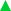 Population active29,62 millions (est. 2012)1Population active par secteuragriculture : 3,8 %
industrie : 24,3 %
services : 71,8 % (2005)1Taux de chômage10,9 % (France métropolitaine / France métropolitaine + DOM, Septembre 2013)7

10,5 % (2e trimestre 2013 - France métropolitaine)Principales industriesmachines, produits chimiques, automobile, aéronautique, construction navale, électronique, vêtements, produits alimentaires1Commerce extérieurCommerce extérieurExportations567,5 milliards $ (est. 2012)1Biens exportésmachines et équipements de transport, aéronautique, produits plastiques, produits chimiques, produits pharmaceutiques, fer et acier, boissonsPrincipaux clientsAllemagne (16,4 %), Italie (8,2 %), Belgique (7,7 %), Espagne (7,6 %), Royaume-Uni (6,8 %), États-Unis (5,1 %), Pays-Bas (4,2 %) (2009)Importations658,9 milliards $ (est. 2012)1Biens importésmachines, biens d'équipements, automobiles, pétrole, biens aéronautiques, produits plastiques et chimiquesPrincipaux fournisseursAllemagne (19,3 %), Belgique (11,4 %), Italie (8 %), Pays-Bas (7,5 %), Espagne (6,8 %), Chine (5,1 %), Royaume-Uni (5 %) (est. 2009)Finances publiquesFinances publiquesDette publique91,7 % du PIB (est. 2013)1Dette extérieure5 633 milliards $ (30 juin 2011)1Recettes publiques1 341 milliards $ (est. 2012)1Dépenses publiques1 458 milliards $ (est. 2012)1Déficit public3,7 % du PIB (est. 2013)Aide au développement9 milliards $ (est. 2012)1PAYS2010 Allemagne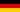 62,9 Italie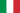 31,5 Belgique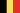 29,2 Espagne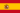 29 Royaume-Uni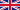 26,2 États-Unis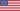 22,1 Pays-Bas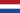 16,2 Suisse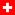 11,3 Chine (non compris Hong-Kong)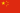 11 Russie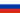 6,3 Turquie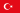 6,3 Pologne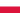 6 Japon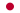 5,9 Algérie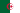 5,2 Suède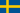 5,1 Singapour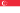 5 Hong Kong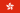 4,2 Portugal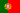 4,2 Maroc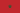 4 Arabie saoudite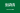 3,9